Anotace volitelného předmětu pro žáky septimy A, 3.A4 a 3.B4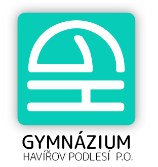 ve školním roce 2024/25Název předmětu:	Dějiny 20. a 21. století - D20Ročník - cílová skupina:	3. ročníky a septimaTento volitelný předmět je určen zájemcům o studium historie, zejména o dějiny 20. a 21. století. Slouží k doplnění základního učiva a zaměřuje se na prohloubení znalostí o nejvýznamnějších událostech daného období.Obsah:1.	Svět před 1. světovou válkou2.	1. světová válka3.	Svět mezi válkami, nástup totalitních režimů4.	2. světová válka5. 	Vývoj ve světě od r. 1945 do současnostiMetody:Výukové prezentace kombinované s výkladem, samostatné výstupy žáků s prezentacemiNároky na učebnu:Učebna s počítačem a dataprojektorem.Klasifikace:Samostatné výstupy s prezentacemi ( 2 a více dle náročnosti tématu a zpracování )Návrhy vyučujících:David MálekHavířov  3. 1. 2024